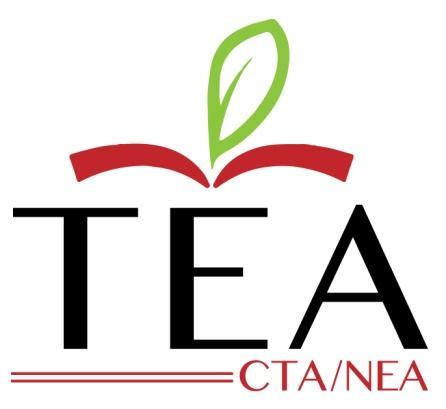 Spring 2023Scholarship Application forDependent Children ofTustin Educators Association MembersTustin Educators Association4940 Irvine Blvd, Suite 205Irvine, CA 92620-7916(714) 505-6365www.tustinea.orgSCHOLARSHIP APPLICATION FOR DEPENDENT CHILDREN OFTUSTIN EDUCATORS ASSOCIATION MEMBERS Qualifications:A minimum grade point average of 3.0Applying to or currently enrolled at a technical/trade school, 2-year community college, or a 4-year college/university during the 2022-2023 school yearA legal dependent of a current member of the Tustin Educators AssociationCompletion of a formal application for scholarship consideration (application must be typed)Recipients may only receive 1 scholarship. Unsuccessful applicants may reapply next year.The number of recipients is limited to funds raised and quality of applications. Award amounts will be $1000 for successful 4-year applicants and $250 for successful Technical/Trade School or 2-year applicants.Type, print, and submit a completed application to the Tustin Educators Association Scholarship Committee, located at 4940 Irvine Blvd, Suite 205, Irvine, CA 92620-7916, by Friday, March 17, 2023, 4:00 PM.  A complete application packet must include the following documents:A most recent school transcript (official or unofficial)A letter of recommendation from a teacher, counselor, or administrator at your present or most recent schoolA completed, typed application, including a typed essay response no more than 500 wordsOfficial verification of your enrollment in a technical/trade school, 2-year community college, or a 4-year college/university shall be required prior to your receipt of the scholarship check. Form for such verification will be included in your award notification letter. Additional scholarships are available at CTA.org/scholarshipsTEA Scholarship ApplicationType of school you are applying to or enrolled in (highlight/bold one option below):        • Technical/trade school						        • 2-year community college						        • 4-year college/university1.	List schools of attendance, K-current, beginning with your most recent school:2. 	List the extra-curricular and athletic activities in which you have participated.  Also, note any award or specific recognition you have received for this participation and note any opportunities you have had to work with peers or in a service capacity for your school.    3.	List the college(s) or university(ies) where you have been accepted or currently attend:4.	In a cogent, well-structured typed essay of not more than 500 words, describe how one specific teacher influenced your life or the plans and dreams you have for the future.	Name:Email:Email:Home phone:Home phone:School Name:School Name:Your cell phone:Your cell phone:School District:School District:School District:Home address, City, State, Zip:Home address, City, State, Zip:Name of parent:Name of parent:TEA Member:TEA Member:TEA Member:TEA Member:YesNoIf TEA member, list work site(s):If TEA member, list work site(s):If TEA member, list work site(s):Cell phone:Cell phone:Work phone:Work phone:Work phone:Name of parent:Name of parent:TEA Member:TEA Member:TEA Member:TEA Member:YesNoIf TEA member, list work site(s):If TEA member, list work site(s):If TEA member, list work site(s):Cell phone:Cell phone:Work phone:Work phone:Work phone:Honors and AwardsGrade level(s)School Activities (clubs, athletics, etc.)Grade level(s)Grade level(s)Community Volunteer WorkGrade level(s)Grade level(s)